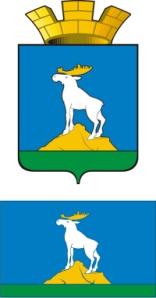 ГЛАВА НИЖНЕСЕРГИНСКОГО ГОРОДСКОГО ПОСЕЛЕНИЯПОСТАНОВЛЕНИЕ04.05.2017 г.    № 241 г. Нижние Серги Об утверждении технологической схемы предоставления муниципальной услуги «Предоставление земельных участков, государственная собственность на которые не разграничена, на территории Нижнесергинского городского поселения, на которых располагаются здания, сооружения, в собственность гражданам и юридическим лицам»В целях реализации постановления Правительства Российской Федерации от 27.09.2011 № 797 «О взаимодействии между многофункциональными центрами предоставления государственных и муниципальных услуг и федеральными органами исполнительной власти, органами государственных внебюджетных фондов, органами государственной власти субъектов Российской Федерации, органами местного самоуправления,ПОСТАНОВЛЯЮ:Утвердить технологическую схему предоставления муниципальной услуги «Предоставление земельных участков, государственная собственность на которые не разграничена, на территории Нижнесергинского городского поселения, на которых располагаются здания, сооружения, в собственность гражданам и юридическим лицам» (прилагается).Опубликовать настоящее постановление путем размещения на официальном сайте Нижнесергинского городского поселения.Контроль исполнения настоящего Постановления оставляю за собой.Глава Нижнесергинскогогородского поселения	  А.М. Чекасин